Temat: Czym piszemy?Data; 25.06.2020r.Praca z obrazkiem.Odpowiedz na pytanie „ Dlaczego ludzie piszą listy?”.Popatrz na obrazki w karcie pracy 5 s. 64-65  i odpowiedz czego dawniej używano  do pisania , a czego używa się obecnie. Odpowiedz: Dlaczego ludzie wymyślili pismo?Przyjrzyj się obrazkom ilustrującym rożne rodzaje pisma, swobodnie wypowiedz się na ich temat.Zabawa „ Napisz wiadomość” – narysuj na kartce wiadomość ,zadaniem rodzica jest odgadnięcie namalowanej przez ciebie informacji.Wykonaj ćwiczenie 3 w karcie pracy 5 s. 65.Rodzaje pisma.Malowidło naskalne.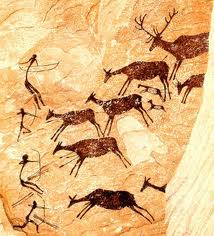 Hieroglify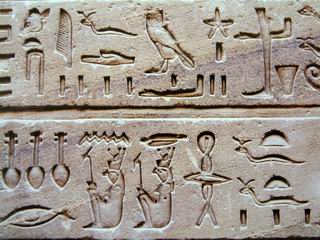 Pismo klinowe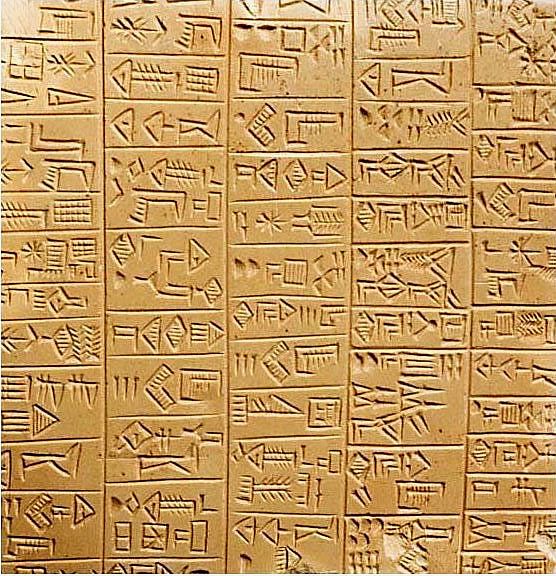 Piktogramy. 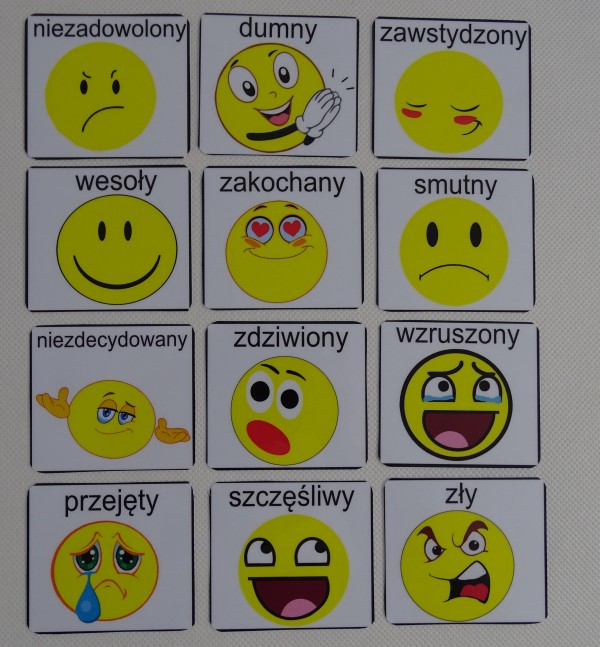 Zajęcia umuzykalniające.Temat: Do szkoły gotowi start.Pobaw się w zabawę wyliczankę.Naucz się I wyliczanki , baw się razem z mamą lub z tatą.Raz, dwa ty i jaII wyliczankiRaz , dwa ,trzy jestem ja i ty.Stań naprzeciwko mamy lub taty.Raz –uderzamy o udaDwa – klaśnięcie w ręce mamy lub tatyTy i – uderzenie o udaJa – klaśnięcie w ręce mamy lub taty.Raz – uderzamy o udaDwa-  klaśnięcie we własne ręceTrzy – klaśnięcie w ręce mamy lub tatyJestem – uderzamy o udaJa- klaśnięcie we własne dłonieI ty- klaśnięcie w ręce mamy lub taty.Posłuchaj i naucz się piosenki  „ Do szkoły , gotowi, start!” sł. U. Piotrowska, muz. M. Melnicka- Sypko.Jeśli ktoś zapyta naszą Panią,Czy jesteśmy do szkoły gotowi,Pani powie, że przecież bez truduWiadomości  nam wchodzą do głowy.I na świat patrzymy tak uważnie ,Żeby dostrzec i mrówkę, i słonia.A gdy tylko się zdarzy okazja,Wielkich rzeczy możemy dokonać.Ref: Do szkoły , gotowi start!        Ruszymy wesołą sztafetą.        To wcale nie jest żart-        Przygoda czeka za metą.        Do szkoły , gotowi , start!        Ruszamy wesołą sztafetą.        To wcale nie jest żart-        Przygoda czeka za metą.A do drzwi pukają już wakacje,Odpoczynek i z mamą i z tatą.Nad jeziora, nad morze i w góry,Jak co roku zaprasza nas lato.Lato moc prezentów ma dla dzieci;I muszelki , złote bursztyny.Będą stały z książkami na półkach ,Gdy do szkoły we wrześniu ruszymy. Ref: Do szkoły, gotowi start!Zabawa „Sztafeta” – weź piłkę ,stan naprzeciwko mamy lub taty,  śpiewaj piosenkę i podczas śpiewu , rzucaj piłkę do rodzica.Zabawy popołudniowe.Ćwicz równowagę chodź po wyznaczonej linii stopka za stopką, skacz obunóż, skacz na jednej nodze.Puszczaj bańki mydlaneZabawa „ Łańcuszek głosek”- mama lub tata rozpoczynają zabawę wypowiadając wyraz np. dom twoim zadaniem jest wymyślenie kolejnego wyrazy zaczynającego się na ostatnią głoskę w wyrazie dom ,np. mapa, potem wyraz w ten sam sposób wymyśla znów rodzic. Przykład;Dom- mapa-agrest- tory „Wędrujący obrazek”- weź kartkę namaluj jedną rzecz na obrazku , przekaż rysunek rodzicowi , rodzic maluje swoją rzecz, przekazuje rysunek znów malujesz kolejną rzecz itd.